        ҠАРАР                                                                                              РЕШЕНИЕО публичных слушаниях по проекту решения Совета сельского поселения Нижнеташлинский сельсовет муниципального района Шаранский район Республики Башкортостан «О внесении изменений и дополнений в Устав Совета сельского поселения Нижнеташлинский сельсовет муниципального района Шаранский район Республики Башкортостан»В соответствии с пунктом 1 части третьей статьи  28 Федерального закона «Об общих принципах организации местного самоуправления в Российской Федерации» Совет сельского поселения Нижнеташлинский сельсовет муниципального района Шаранский район Республики Башкортостан решил:Провести  публичные слушания по проекту решения Совета сельского поселения Нижнеташлинский сельсовет муниципального района Шаранский район Республики Башкортостан «О внесении изменений и дополнений в Устав сельского поселения Нижнеташлинский сельсовет муниципального района Шаранский район Республики Башкортостан»  17 января 2022  года в 10-00 часов  в зале  заседаний  администрации сельского поселения Нижнеташлинский сельсовет муниципального  района  Шаранский  район  Республики  Башкортостан.Создать Комиссию по подготовке и проведению  публичных слушаний по проекту решения о внесении изменений и дополнений в Устав сельского поселения Нижнеташлинский сельсовет  муниципального района Шаранский район Республики Башкортостан  в следующем составе:Председатель комиссии:Гарифуллина Г.С.- глава сельского поселения Нижнеташлинский сельсовет  муниципального района Шаранский район Республики Башкортостан.Заместитель председателя  комиссии:Шакирова Р.З.-  управляющий делами сельского поселения Нижнеташлинский сельсовет  муниципального района Шаранский район Республики Башкортостан.Секретарь  комиссии:Багаутдинова Р.Н.- специалист 1 категории сельского поселения Нижнеташлинский сельсовет  муниципального района Шаранский район Республики Башкортостан.Члены комиссии:Насибуллина И.И. - методист СДК, депутат избирательного округа № 6Хайдарова Р.М. - главный библиотекарь Нижнеташлинской сельской библиотеки.Установить, что письменные предложения жителей  сельского поселения Нижнеташлинский сельсовет муниципального района Шаранский район по проекту решения Совета сельского поселения Нижнеташлинский муниципального района Шаранский район Республики Башкортостан «О внесении изменений и дополнений в Устав сельского поселения Нижнеташлинский сельсовет муниципального района Шаранский район Республики Башкортостан», в соответствии с «Порядком учета предложений по проекту  Устава сельского поселения Нижнеташлинский сельсовет муниципального района Шаранский район Республики Башкортостан, а также участия граждан в его обсуждении», утвержденном решением Совета от 26 июля 2017 № 22/174, направляются в Совет сельского поселения Нижнеташлинский муниципального района Шаранский район Республики Башкортостан (по адресу: с. Нижние Ташлы, ул.Победы  д.20, каб. №1)  в период  с 20 декабря 2021 года по 16 января  2022 года.4. Обнародовать  настоящее   решение  в соответствии с  Уставом  сельского поселения Нижнеташлинский сельсовет муниципального района Шаранский район Республики Башкортостан.Глава сельского поселения                                                   Г.С.Гарифуллинас. Нижние Ташлы20.12.2021№ 32/229БАШКОРТОСТАН РЕСПУБЛИКАҺЫШАРАН РАЙОНЫМУНИЦИПАЛЬ РАЙОНЫТУБЭНГЕ ТАШЛЫ АУЫЛ СОВЕТЫАУЫЛ БИЛӘМӘҺЕ СОВЕТЫ452645, Шаран районы, Тубэнге Ташлы ауылы, Жину урамы, 20Тел.(34769) 2-51-49, факс (34769) 2-51-49E-mail:ntashss@yandex.ru, http://ntashly.sharan-sovet.ruИНН 0251000863, ОГРН 1020200612805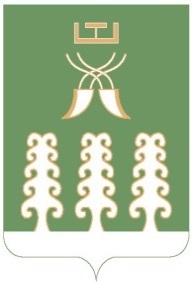 РЕСПУБЛИКА БАШКОРТОСТАНМУНИЦИПАЛЬНЫЙ РАЙОНШАРАНСКИЙ РАЙОНСОВЕТ СЕЛЬСКОГО ПОСЕЛЕНИЯНИЖНЕТАШЛИНСКИЙ СЕЛЬСОВЕТ452645, Шаранский район, с.Нижние Ташлы, ул.Победы, 20Тел.(34769) 2-51-49, факс (34769) 2-51-49E-mail:ntashss@yandex.ru, http://ntashly.sharan-sovet.ruИНН 0251000863, ОГРН 1020200612805